BBQ Roasted Potatoes with Smoky Pulled Chicken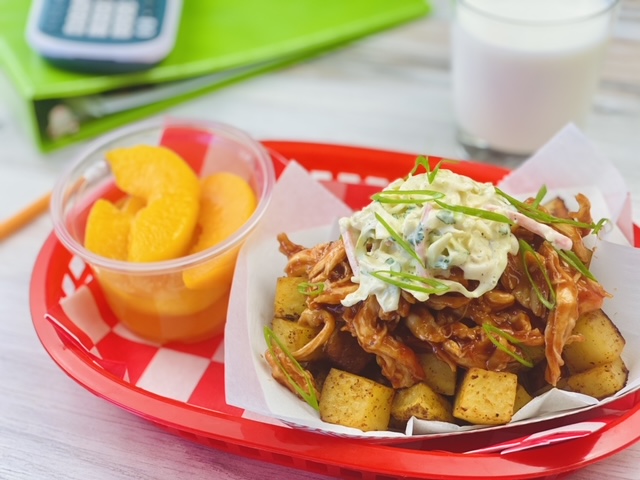 Description:  Crispy oven baked BBQ spice rubbed potatoes topped with pulled BBQ chicken breast and creamy coleslaw.Servings: 24Preparation Time: 20 minutesCooking Time: 60 minutesTotal Time: 80 minutesPotato Type: Diced Frozen Potatoes or Diced Fresh Potatoes (any variety)Course: EntreeIngredientsFor the BBQ Roasted Potatoes:4.5 pounds (2kg)		Frozen Diced Potatoes¼ cup (50g)		Prepared BBQ Spice BlendFor the BBQ Chicken:4.5 pounds (2 kg)	Chicken Breast, fully cooked, shredded3 cups (720 ml)		BBQ SauceFor the Coleslaw:1 pound (453g)		Green Cabbage, thinly shredded8 ounces (226g)		Carrots, shredded1 cup (11g)			Cilantro, chopped2 cups (480ml)		Non-Fat Greek Yogurt½ cup (120ml)		Low Fat Mayonnaise¼ cup (60ml)		Rice Vinegar1-1/2 tablespoons	Celery SeedAs Needed				Chopped Parsley (Garnish), optionalPreparationBBQ Roasted PotatoesPreheat the oven to 450 °F (232 °C).Arrange the diced potatoes on sheet pans lined with parchment paper. Season them evenly with the BBQ spice blend. Place the potatoes in the oven and bake for 20-25 minutes or until they are crisp and golden brown. Hold hot for service. *It’s best to batch cook the potatoes for each class as they come in for service.BBQ ChickenCombine the BBQ sauce with the shredded chicken and heat to 165 °F (74 °C).  Hold the chicken at 145 °F (62.8 °C) for no more than 4 hours.  Coleslaw Combine the cabbage, carrots, cilantro in a bowl and toss to combine. To keep the coleslaw, crisp its best to toss it with the sauce in batches throughout service time.  To make the sauce, combine the yogurt, mayonnaise, vinegar, and celery seed until well incorporated. Toss some of the slaw with some of the sauce and toss until lightly dressed. Keep the slaw cold (<40 °F or <4.4 °C)To Assemble the Dish Place ¾ cup (3 ounces weight or 85g) of the BBQ spiced potatoes into a serving boat.  Top with ½ cup (3 ounces or 120ml) of the BBQ chicken.  Then top with ½ ounce (2 tablespoons) of the creamy coleslaw and a sprinkling of chopped parsley if desired.To make this meal creditable combine the fries with ½ cup of fruit, 1 cup of 1% or fat free milk, and a serving of whole grains such as a dinner roll. *Alternatively, this can be served on a baked potato as well, simply sub out small baked potatoes for the diced potatoes.BBQ Roasted Potatoes with Smoky Chicken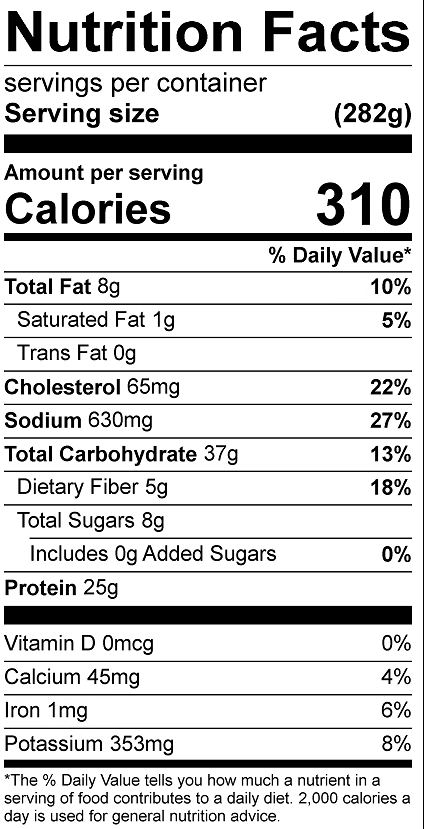 Vitamin C: 15.2 mgBBQ Pulled Chicken Baked Potato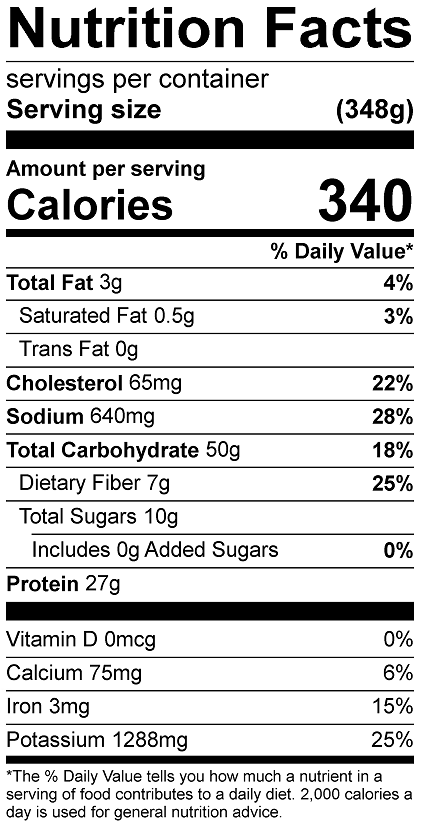 Vitamin C: 22mg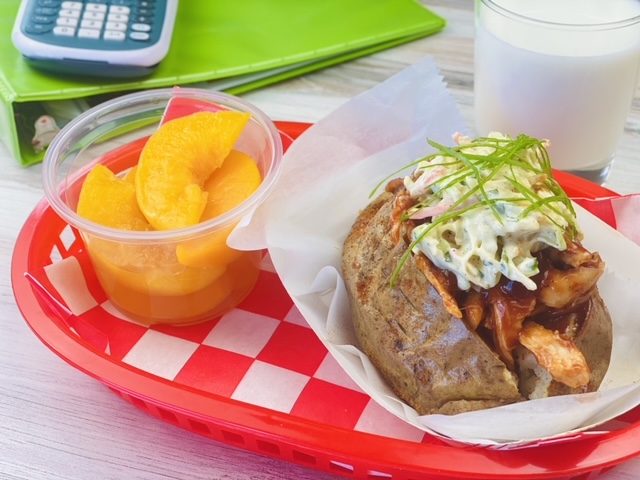 